HalloweenHalloween‘Op’ de GeestenbergHelaas geen tocht dit jaar maar een ...............Kleurwedstrijd‘Op’ de GeestenbergHelaas geen tocht dit jaar maar een ...............KleurwedstrijdKies een kleurplaat en print hem uitOp de Boog en ’t Karregat worden ze uitgedeeldLever deze uiterlijk 23 oktober in bij OrkaIn de brievenbusOp dinsdagavond vanaf 19.00 geopendOp zondag 30 oktober ’s avonds komen we de 10 prijswinnaars persoonlijk thuis hun prijs overhandigen.Vermeld duidelijk je naam, adres en leeftijd op de kleurplaat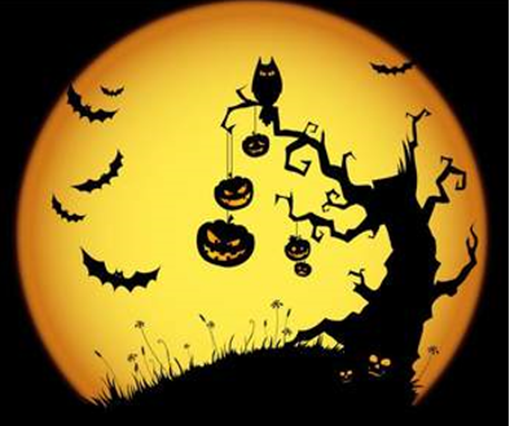 Doe je mee?Doe je mee?